ATIVIDADES PARA A SEMANA DE 03 A 07 DE MAIOQUERIDA FAMÍLIA, AJUDE SEU (A) FILHO (A), A DESENVOLVER SUAS ATIVIDADES, É MUITO IMPORTANTE PARA O SEU APRENDIZADO.- LEIA E ESTUDE TODOS OS DIAS O NOME E SOBRENOME, O ALFABETO E NÚMEROS.- QUANDO NAS ATIVIDADES PROPOSTAS EM LIVRO PEDIR PARA CONVERSAR OU EXPLICAR PARA UM COLEGA FAÇA ISSO COM A PESSOA QUE ESTIVER AUXILIANDO.VAMOS REALIZAR A LEITURA E AS ATIVIDADES DO LIVRO DE CIÊNCIAS? -  NAS PÁGINAS 30 E 31 CAPÍTULO 3 – MEU CORPO, OBSERVE E CONVERSE COM A CRIANÇA FAZENDO AS PERGUNTAS QUE ESTÃO ABAIXO DAS IMAGENS.- NA PÁGINA 32 – PARTES DO CORPO: FAÇA A LEITURA E AUXILIE A CRIANÇA A LOCALIZAR E NOMEAR AS PARTES DO CORPO.- NA PÁGINA 33 – CADA UM É CADA UM, TRABALHA-SE O DIREITO QUE TODOS TÊM DE SER TRATADOS COM IGUALDADE E RESPEITO. - NAS PÁGINAS 36 E 37: MEUS DENTES; OS DENTES DOS ANIMAIS.- FAÇA AS ATIVIDADES DAS PÁGINAS 38, 39 E 41.- NA PÁGINA 42 CAPÍTULO 4 – AS PESSOAS SÃO DIFERENTES OBSERVE E CONVERSE COM A CRIANÇA FAZENDO AS PERGUNTAS QUE ESTÃO ABAIXO DA IMAGEM.- NA PÁGINA 43 – A FAMÍLIA DE CADA UM, FAÇA AS ATIVIDADES 1 E 2. - NA PÁGINA 44 – MINHA FAMÍLIA, FAÇA AS ATIVIDADES 1,2,4,5 E 6. 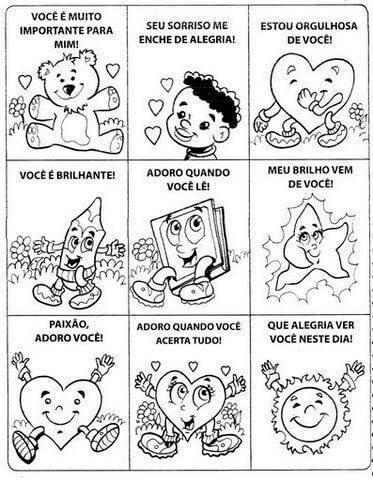 Escola Municipal de Educação Básica Augustinho Marcon.Catanduvas, maio de 2021.Diretora: Tatiana Bittencourt Menegat. Assessora Técnica Pedagógica: Maristela Apª. Borella Baraúna.Assessora Técnica Administrativa: Margarete Petter Dutra.Professora: Leda Maria de Almeida.Aluno(a): ______________________________________________1º ano 01 e 02.